Landulph School - Parental agreement for                          Landulph School to administer medicine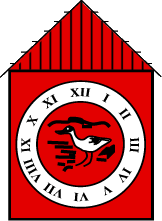 The above information is, to the best of my knowledge, accurate at the time of writing and I give consent to school/setting staff administering medicine in accordance with the school/setting policy. I will inform the school/setting immediately, in writing, if there is any change in dosage or frequency of the medication or if the medicine is stopped.Signature(s)		              Date	Name of school/settingLandulph SchoolLandulph SchoolLandulph SchoolLandulph SchoolName of childDate of birthClassMedical condition or illnessMedicineName/type of medicine(as described on the container)Expiry dateDosage and methodTimingSpecial precautions/other instructionsAre there any side effects that the school/setting needs to know about?Self-administration – y/nProcedures to take in an emergencyNB: Medicines must be in the original container as dispensed by the pharmacyContact DetailsNB: Medicines must be in the original container as dispensed by the pharmacyContact DetailsNB: Medicines must be in the original container as dispensed by the pharmacyContact DetailsNB: Medicines must be in the original container as dispensed by the pharmacyContact DetailsNB: Medicines must be in the original container as dispensed by the pharmacyContact DetailsNameDaytime telephone no.Relationship to childAddressI understand that I must deliver the medicine personally to a trained medicine administratorMrs Plumb, Mrs Truscott, Mrs Lloyd, Miss Potterton or Mrs BallMrs Plumb, Mrs Truscott, Mrs Lloyd, Miss Potterton or Mrs BallMrs Plumb, Mrs Truscott, Mrs Lloyd, Miss Potterton or Mrs BallMrs Plumb, Mrs Truscott, Mrs Lloyd, Miss Potterton or Mrs Ball